                    L i t u r g i e 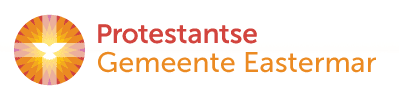 Orde van dienst voor zondag 7 april 2019 in de protestantse Zionskerk. 5de zondag van de 40-dagentijd . Kleur: paars. Predikant is ds. E. van Hoof Orgelspel/voorzang Lied 544Welkom door de ouderling van dienstIntochtslied   Lied 25 : 4, 5 en 6 StilgebedBemoediging: v. Onze hulp is in de Naam van de HeerDie hemel en aarde gemaakt heeft                       v. die eeuwig trouw is                           a. en nooit  loslaat wat zijn hand begonGroet Zingen:	Lied 885   	Een kind dooft de 5e kaart in de 40-dagentijd Zingen: “Wij gaan weer even uit elkaar ….”: strofen 1, 2 en 3Uitleg liturgische bloemschikking door Lia Jobse-MaljaarsGebed  bij de opening van het WoordZingen:	Lied 314 Schriftlezing:  Mark. 9: 1- 13 – lector Truus VerhageZingen:	Lied 971 Verkondiging: “Dit is mijn geliefde Zoon, luister naar Hem”Meditatief orgelspelZingen:	Lied 705 Kinderen komen terug van de nevendienstDank- en voorbeden – Stilgebed en het OVCollecten: Kerk en KIA 40 dagentijdZingen:	Lied 425 Heenzending en ZegenDrie maal AMEN